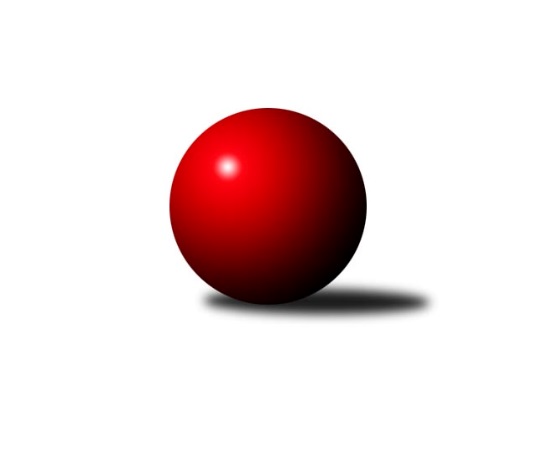 Č.8Ročník 2023/2024	19.11.2023Nejlepšího výkonu v tomto kole: 2656 dosáhlo družstvo: KS Moravský Beroun Krajský přebor OL 2023/2024Výsledky 8. kolaSouhrnný přehled výsledků:KS Moravský Beroun 	- KK PEPINO Bruntál	5:3	2656:2558	6.5:5.5	14.11.HKK Olomouc D	- TJ Prostějov ˝B˝	6:2	2607:2440	7.0:5.0	17.11.Horní Benešov ˝C˝	- KK Jiskra Rýmařov ˝B˝	2:6	2616:2635	3.5:8.5	18.11.KK Zábřeh  ˝C˝	- KK Lipník nad Bečvou ˝A˝	7:1	2630:2531	10.0:2.0	18.11.KK Zábřeh D	- TJ Břidličná ˝A˝	3:5	2509:2511	5.5:6.5	19.11.Tabulka družstev:	1.	KK Jiskra Rýmařov ˝B˝	8	7	0	1	42.5 : 21.5 	53.5 : 42.5 	 2601	14	2.	KK Zábřeh  ˝C˝	8	6	0	2	41.0 : 23.0 	56.5 : 39.5 	 2588	12	3.	TJ Prostějov ˝B˝	8	6	0	2	40.0 : 24.0 	53.0 : 43.0 	 2533	12	4.	TJ Břidličná ˝A˝	8	5	0	3	34.0 : 30.0 	50.0 : 46.0 	 2488	10	5.	KK Lipník nad Bečvou ˝A˝	8	3	1	4	33.0 : 31.0 	47.0 : 49.0 	 2486	7	6.	Horní Benešov ˝C˝	8	3	0	5	27.0 : 37.0 	45.5 : 50.5 	 2522	6	7.	KS Moravský Beroun	8	3	0	5	26.0 : 38.0 	43.5 : 52.5 	 2518	6	8.	HKK Olomouc D	8	2	1	5	26.5 : 37.5 	45.5 : 50.5 	 2533	5	9.	KK PEPINO Bruntál	8	2	0	6	27.0 : 37.0 	48.0 : 48.0 	 2489	4	10.	KK Zábřeh D	8	2	0	6	23.0 : 41.0 	37.5 : 58.5 	 2409	4Podrobné výsledky kola:	 KS Moravský Beroun 	2656	5:3	2558	KK PEPINO Bruntál	Daniel Krchov	 	 227 	 239 		466 	 2:0 	 374 	 	185 	 189		Josef Novotný	Zdeněk Chmela ml.	 	 244 	 241 		485 	 2:0 	 440 	 	229 	 211		Jan Mlčák	Miloslav Krchov	 	 215 	 217 		432 	 0:2 	 452 	 	232 	 220		Miluše Kadlecová Rychová	Daniel Herold	 	 212 	 218 		430 	 2:0 	 409 	 	207 	 202		Richard Janalík	Zdeněk Chmela st.	 	 216 	 201 		417 	 0:2 	 454 	 	246 	 208		Tomáš Janalík	Erich Retek	 	 215 	 211 		426 	 0.5:1.5 	 429 	 	215 	 214		Lukáš Janalíkrozhodčí:  Vedoucí družstevNejlepší výkon utkání: 485 - Zdeněk Chmela ml.	 HKK Olomouc D	2607	6:2	2440	TJ Prostějov ˝B˝	Michal Svoboda	 	 221 	 227 		448 	 2:0 	 363 	 	182 	 181		Josef Jurda	Vlastimil Hejtman	 	 201 	 195 		396 	 0:2 	 417 	 	209 	 208		David Rozsypal	Radek Hejtman	 	 248 	 218 		466 	 1:1 	 421 	 	193 	 228		Miroslav Plachý	Petr Cvrček	 	 197 	 195 		392 	 0:2 	 431 	 	218 	 213		Roman Rolenc	Petr Mandl	 	 220 	 239 		459 	 2:0 	 373 	 	184 	 189		Jiří Zapletal	Radek Malíšek	 	 225 	 221 		446 	 2:0 	 435 	 	219 	 216		Václav Kovaříkrozhodčí:  Vedoucí družstevNejlepší výkon utkání: 466 - Radek Hejtman	 Horní Benešov ˝C˝	2616	2:6	2635	KK Jiskra Rýmařov ˝B˝	Jakub Hendrych	 	 239 	 204 		443 	 1:1 	 457 	 	216 	 241		Romana Valová	Zdeněk Žanda	 	 216 	 223 		439 	 0:2 	 453 	 	218 	 235		Jaroslav Heblák	Jaromír Hendrych	 	 206 	 216 		422 	 0:2 	 439 	 	216 	 223		Josef Pilatík	Daniel Duškevič	 	 212 	 240 		452 	 1:1 	 442 	 	217 	 225		Martin Kovář	Zdeňka Habartová	 	 213 	 213 		426 	 0:2 	 436 	 	221 	 215		Pavel Konštacký	Pavla Hendrychová	 	 208 	 226 		434 	 1.5:0.5 	 408 	 	208 	 200		Jiří Polášekrozhodčí: Nejlepší výkon utkání: 457 - Romana Valová	 KK Zábřeh  ˝C˝	2630	7:1	2531	KK Lipník nad Bečvou ˝A˝	Miroslav Štěpán	 	 238 	 232 		470 	 2:0 	 465 	 	235 	 230		Eva Hradilová	Erik Košťiál	 	 210 	 212 		422 	 1:1 	 395 	 	180 	 215		Michal Dolejš	Lukáš Krejčí	 	 210 	 207 		417 	 2:0 	 405 	 	208 	 197		Kateřina Hájková	Martin Pěnička	 	 224 	 234 		458 	 2:0 	 431 	 	215 	 216		Martin Sekanina	Tomáš Ondráček	 	 225 	 215 		440 	 2:0 	 402 	 	214 	 188		Jan Špalek	Jiří Srovnal	 	 195 	 228 		423 	 1:1 	 433 	 	208 	 225		Jaroslav Peřinarozhodčí:  Vedoucí družstevNejlepší výkon utkání: 470 - Miroslav Štěpán	 KK Zábřeh D	2509	3:5	2511	TJ Břidličná ˝A˝	Miroslav Pokorný	 	 222 	 205 		427 	 0.5:1.5 	 445 	 	240 	 205		Leoš Řepka	Antonín Jašek	 	 213 	 203 		416 	 2:0 	 392 	 	192 	 200		Jaroslav Zelinka	František Langer	 	 199 	 211 		410 	 1:1 	 408 	 	191 	 217		Vilém Berger	Jaroslav Jílek	 	 222 	 194 		416 	 2:0 	 372 	 	185 	 187		Ivo Mrhal	Aleš Horák	 	 219 	 196 		415 	 0:2 	 434 	 	222 	 212		Ivo Mrhal ml.	Martin Kopecký	 	 219 	 206 		425 	 0:2 	 460 	 	232 	 228		Josef Veselýrozhodčí: vedNejlepší výkon utkání: 460 - Josef VeselýPořadí jednotlivců:	jméno hráče	družstvo	celkem	plné	dorážka	chyby	poměr kuž.	Maximum	1.	Martin Pěnička 	KK Zábřeh  ˝C˝	457.42	312.8	144.6	7.5	3/4	(484)	2.	Radek Malíšek 	HKK Olomouc D	450.80	305.0	145.9	5.6	5/5	(476)	3.	Romana Valová 	KK Jiskra Rýmařov ˝B˝	447.89	307.2	140.7	6.9	3/4	(457)	4.	Roman Rolenc 	TJ Prostějov ˝B˝	447.22	303.9	143.3	3.9	6/6	(491)	5.	Jiří Srovnal 	KK Zábřeh  ˝C˝	446.75	303.8	143.0	7.9	4/4	(467)	6.	Josef Pilatík 	KK Jiskra Rýmařov ˝B˝	443.33	295.4	147.9	4.4	3/4	(476)	7.	Milan Sekanina 	HKK Olomouc D	442.53	301.9	140.6	8.9	5/5	(493)	8.	Jaromír Hendrych 	Horní Benešov ˝C˝	440.44	307.0	133.4	8.7	4/5	(460)	9.	Jaroslav Heblák 	KK Jiskra Rýmařov ˝B˝	439.85	303.1	136.8	9.0	4/4	(458)	10.	Valerie Langerová 	KK Zábřeh  ˝C˝	439.75	299.7	140.1	6.5	4/4	(458)	11.	Tomáš Janalík 	KK PEPINO Bruntál	439.00	297.7	141.3	4.3	5/6	(461)	12.	Miluše Kadlecová Rychová 	KK PEPINO Bruntál	439.00	302.1	136.9	6.9	6/6	(452)	13.	Eva Hradilová 	KK Lipník nad Bečvou ˝A˝	436.65	298.4	138.3	5.9	5/5	(466)	14.	František Langer 	KK Zábřeh D	434.89	298.4	136.4	11.4	3/4	(485)	15.	Martin Kovář 	KK Jiskra Rýmařov ˝B˝	434.58	292.8	141.8	6.5	3/4	(450)	16.	Lukáš Janalík 	KK PEPINO Bruntál	432.92	297.8	135.1	6.5	4/6	(483)	17.	Pavel Konštacký 	KK Jiskra Rýmařov ˝B˝	432.08	297.6	134.5	8.3	3/4	(457)	18.	Jiří Polášek 	KK Jiskra Rýmařov ˝B˝	430.40	292.0	138.5	7.2	4/4	(475)	19.	Jaroslav Peřina 	KK Lipník nad Bečvou ˝A˝	430.25	306.2	124.1	7.6	5/5	(445)	20.	Zdeněk Žanda 	Horní Benešov ˝C˝	429.00	289.0	140.0	6.3	4/5	(441)	21.	Martin Vitásek 	KK Zábřeh  ˝C˝	427.33	302.9	124.4	8.7	3/4	(444)	22.	Václav Kovařík 	TJ Prostějov ˝B˝	426.92	290.1	136.8	7.3	6/6	(460)	23.	Vilém Berger 	TJ Břidličná ˝A˝	426.90	297.3	129.6	9.1	5/5	(469)	24.	Martin Sekanina 	KK Lipník nad Bečvou ˝A˝	425.30	301.8	123.5	11.3	5/5	(453)	25.	Daniel Herold 	KS Moravský Beroun 	425.17	300.1	125.1	5.8	4/5	(449)	26.	Miroslav Plachý 	TJ Prostějov ˝B˝	425.00	290.1	134.9	7.9	6/6	(444)	27.	Aleš Horák 	KK Zábřeh D	424.83	296.8	128.0	9.0	3/4	(441)	28.	Miroslav Zálešák 	KS Moravský Beroun 	424.33	298.6	125.7	9.6	5/5	(433)	29.	Zdeněk Chmela  ml.	KS Moravský Beroun 	424.05	301.6	122.5	9.4	5/5	(485)	30.	Zdeněk Chmela  st.	KS Moravský Beroun 	423.80	304.2	119.6	11.4	5/5	(452)	31.	Antonín Jašek 	KK Zábřeh D	422.60	296.6	126.0	8.4	4/4	(462)	32.	Petr Hendrych 	KK Lipník nad Bečvou ˝A˝	422.58	291.1	131.5	5.8	4/5	(444)	33.	Radek Hejtman 	HKK Olomouc D	422.55	288.7	133.9	6.1	5/5	(466)	34.	Miroslav Štěpán 	KK Zábřeh  ˝C˝	422.25	287.9	134.4	6.9	4/4	(470)	35.	Jiří Zapletal 	TJ Prostějov ˝B˝	421.27	295.5	125.8	7.3	5/6	(478)	36.	Miloslav Krchov 	KS Moravský Beroun 	421.10	294.6	126.5	9.2	5/5	(454)	37.	Jan Mlčák 	KK PEPINO Bruntál	420.80	291.7	129.1	7.7	5/6	(451)	38.	Ivo Mrhal  ml.	TJ Břidličná ˝A˝	420.33	305.9	114.5	9.9	5/5	(434)	39.	Josef Veselý 	TJ Břidličná ˝A˝	418.20	289.8	128.5	9.9	5/5	(460)	40.	Josef Jurda 	TJ Prostějov ˝B˝	417.94	299.9	118.0	10.4	6/6	(462)	41.	Michal Svoboda 	HKK Olomouc D	417.83	294.8	123.1	9.3	4/5	(448)	42.	Michal Ihnát 	KK Jiskra Rýmařov ˝B˝	415.40	296.1	119.3	8.7	3/4	(462)	43.	Josef Novotný 	KK PEPINO Bruntál	414.44	293.0	121.4	9.4	6/6	(453)	44.	Richard Janalík 	KK PEPINO Bruntál	412.56	285.1	127.4	7.9	6/6	(446)	45.	Martin Kopecký 	KK Zábřeh D	411.85	290.3	121.6	11.0	4/4	(467)	46.	David Láčík 	Horní Benešov ˝C˝	411.25	280.8	130.5	9.3	4/5	(442)	47.	Zdeněk Smrža 	Horní Benešov ˝C˝	407.00	291.4	115.6	8.6	4/5	(433)	48.	Jaroslav Jílek 	KK Zábřeh D	406.42	289.0	117.4	8.2	3/4	(437)	49.	Miroslav Pokorný 	KK Zábřeh D	406.00	281.8	124.2	9.7	3/4	(427)	50.	Miroslav Bodanský 	KK Zábřeh  ˝C˝	405.67	283.7	122.0	13.3	3/4	(436)	51.	David Rozsypal 	TJ Prostějov ˝B˝	401.50	289.3	112.3	11.7	6/6	(421)	52.	Pavla Hendrychová 	Horní Benešov ˝C˝	398.20	283.8	114.5	10.5	5/5	(459)	53.	Jan Špalek 	KK Lipník nad Bečvou ˝A˝	397.80	280.8	117.1	9.1	5/5	(424)	54.	Ivo Mrhal 	TJ Břidličná ˝A˝	391.07	275.7	115.3	11.0	5/5	(439)	55.	Věra Urbášková 	KK Zábřeh D	353.67	261.2	92.5	17.8	3/4	(412)		Petr Vavřík 	TJ Prostějov ˝B˝	463.00	315.0	148.0	8.0	1/6	(463)		Michal Klich 	Horní Benešov ˝C˝	453.17	306.7	146.5	3.5	2/5	(468)		Jakub Hendrych 	Horní Benešov ˝C˝	451.33	309.5	141.8	6.0	2/5	(474)		Leoš Řepka 	TJ Břidličná ˝A˝	445.00	301.0	144.0	7.0	1/5	(445)		Tomáš Chárník 	KK Jiskra Rýmařov ˝B˝	445.00	312.0	133.0	7.0	1/4	(445)		Zdeněk Fiury  ml.	TJ Břidličná ˝A˝	442.08	300.8	141.3	3.2	3/5	(465)		Daniel Duškevič 	Horní Benešov ˝C˝	432.50	299.0	133.5	6.5	2/5	(452)		Vojtěch Kolla 	HKK Olomouc D	429.00	290.0	139.0	7.0	1/5	(429)		Jan Černohous 	TJ Prostějov ˝B˝	429.00	315.0	114.0	8.0	1/6	(429)		Erik Košťiál 	KK Zábřeh  ˝C˝	427.33	307.5	119.8	9.5	2/4	(430)		Pavel Švan 	KK Jiskra Rýmařov ˝B˝	426.00	278.0	148.0	10.0	1/4	(426)		Tomáš Ondráček 	KK Zábřeh  ˝C˝	424.75	294.3	130.5	8.5	2/4	(482)		Zdeňka Habartová 	Horní Benešov ˝C˝	424.50	305.5	119.0	12.0	2/5	(426)		Erich Retek 	KS Moravský Beroun 	422.58	299.7	122.9	10.1	3/5	(446)		Vlastimil Hejtman 	HKK Olomouc D	420.83	297.0	123.8	10.5	3/5	(432)		Tomáš Fiury 	TJ Břidličná ˝A˝	420.78	294.0	126.8	8.6	3/5	(451)		Martin Švrčina 	Horní Benešov ˝C˝	420.67	298.3	122.3	10.5	3/5	(443)		Daniel Krchov 	KS Moravský Beroun 	418.75	301.2	117.6	8.7	3/5	(466)		Tomáš Zbořil 	Horní Benešov ˝C˝	418.00	295.0	123.0	8.0	1/5	(418)		Lukáš Krejčí 	KK Zábřeh  ˝C˝	418.00	296.2	121.8	9.3	2/4	(446)		Petr Mandl 	HKK Olomouc D	413.92	293.9	120.0	8.4	3/5	(459)		Ladislav Mandák 	KK Lipník nad Bečvou ˝A˝	410.50	288.5	122.0	5.5	2/5	(440)		Jaroslav Zelinka 	TJ Břidličná ˝A˝	401.00	281.0	120.0	9.8	2/5	(430)		Miroslav Smékal 	TJ Břidličná ˝A˝	401.00	291.5	109.5	8.5	2/5	(421)		Kateřina Hájková 	KK Lipník nad Bečvou ˝A˝	398.00	278.0	120.0	11.5	2/5	(405)		Dagmar Jílková 	KK Zábřeh D	396.00	298.0	98.0	15.0	1/4	(396)		Miroslav Machalíček 	HKK Olomouc D	395.00	274.0	121.0	9.0	1/5	(395)		Michal Dolejš 	KK Lipník nad Bečvou ˝A˝	395.00	280.0	115.0	8.0	1/5	(395)		Jaroslav Koppa 	KK Lipník nad Bečvou ˝A˝	381.00	278.0	103.0	16.0	1/5	(389)		Aneta Krzystková 	HKK Olomouc D	381.00	280.0	101.0	12.0	1/5	(381)		Jiří Neuwirth 	KK Zábřeh D	377.75	272.3	105.5	9.8	2/4	(430)		Petr Cvrček 	HKK Olomouc D	377.08	275.8	101.3	12.7	3/5	(409)		Josef Čapka 	TJ Prostějov ˝B˝	366.00	253.0	113.0	11.0	1/6	(366)		Jiří Kolář 	KK Lipník nad Bečvou ˝A˝	366.00	259.0	107.0	10.0	1/5	(366)		Vojtěch Onderka 	KK Lipník nad Bečvou ˝A˝	358.00	243.5	114.5	13.0	2/5	(360)		Anna Dosedělová 	TJ Břidličná ˝A˝	355.00	260.0	95.0	14.0	1/5	(355)		Petra Buráňová 	KK PEPINO Bruntál	338.33	250.0	88.3	20.0	3/6	(346)		Hana Zálešáková 	KS Moravský Beroun 	334.00	236.0	98.0	16.0	1/5	(334)		Josef Bednář 	KK Zábřeh D	328.00	230.5	97.5	18.5	2/4	(344)		Kamila Macíková 	KK Lipník nad Bečvou ˝A˝	324.00	242.0	82.0	18.0	1/5	(324)		František Ocelák 	KK PEPINO Bruntál	290.00	195.0	95.0	20.0	1/6	(290)Sportovně technické informace:Starty náhradníků:registrační číslo	jméno a příjmení 	datum startu 	družstvo	číslo startu22805	Leoš Řepka	19.11.2023	TJ Břidličná ˝A˝	1x15964	Jaroslav Zelinka	19.11.2023	TJ Břidličná ˝A˝	3x7412	Zdeňka Habartová	18.11.2023	Horní Benešov ˝C˝	2x25738	Kateřina Hájková	18.11.2023	KK Lipník nad Bečvou ˝A˝	2x25737	Michal Dolejš	18.11.2023	KK Lipník nad Bečvou ˝A˝	1x
Hráči dopsaní na soupisku:registrační číslo	jméno a příjmení 	datum startu 	družstvo	Program dalšího kola:9. kolo24.11.2023	pá	16:00	TJ Břidličná ˝A˝ - KK Zábřeh  ˝C˝	24.11.2023	pá	17:00	HKK Olomouc D - KK Zábřeh D	25.11.2023	so	9:00	KK Lipník nad Bečvou ˝A˝ - Horní Benešov ˝C˝	25.11.2023	so	10:00	TJ Prostějov ˝B˝ - KK PEPINO Bruntál	25.11.2023	so	14:00	KS Moravský Beroun  - KK Jiskra Rýmařov ˝B˝	Nejlepší šestka kola - absolutněNejlepší šestka kola - absolutněNejlepší šestka kola - absolutněNejlepší šestka kola - absolutněNejlepší šestka kola - dle průměru kuželenNejlepší šestka kola - dle průměru kuželenNejlepší šestka kola - dle průměru kuželenNejlepší šestka kola - dle průměru kuželenNejlepší šestka kola - dle průměru kuželenPočetJménoNázev týmuVýkonPočetJménoNázev týmuPrůměr (%)Výkon1xZdeněk Chmela ml.KS Moravský Ber4851xZdeněk Chmela ml.KS Moravský Ber115.44851xMiroslav ŠtěpánZábřeh C4702xRadek HejtmanOlomouc D111.634661xDaniel KrchovKS Moravský Ber4661xDaniel KrchovKS Moravský Ber110.884662xRadek HejtmanOlomouc D4661xMiroslav ŠtěpánZábřeh C110.564702xEva HradilováKK Lipník A4651xPetr MandlOlomouc D109.954591xJosef VeselýBřidličná A4604xEva HradilováKK Lipník A109.39465